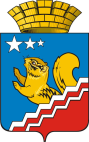 Свердловская область  ГЛАВА ВОЛЧАНСКОГО ГОРОДСКОГО ОКРУГА постановление17.12.2019 год     	                                                                                            № 509г. ВолчанскО создании Комиссии по признанию безнадежной к взысканию задолженности по платежам в бюджет Волчанского городского округаРуководствуясь постановлением главы Волчанского городского округа от 20.07.2016 года № 475 «О порядке принятия решения о признании безнадежной к взысканию задолженности по платежам в бюджет Волчанского городского округа,  администрируемых администрацией Волчанского городского округа и подведомственными администрации Волчанского городского округа администраторами доходов местного бюджета», ПОСТАНОВЛЯЮ: Создать Комиссию по признанию безнадежной к взысканию задолженности по платежам в бюджет Волчанского городского округа (далее - Комиссия).Утвердить состав Комиссии (прилагается).Разместить настоящее постановление на официальном сайте Волчанского городского округа в сети Интернет www.volchansk-adm.ru.4. Контроль за исполнением настоящего постановления оставляю  за собой.Глава городского округа                                                                    А.В. ВервейнУТВЕРЖДЕНпостановлением главы Волчанского городского  округа                                       от 17.12.2019 г. № 509СОСТАВКОМИССИИ ПО ПРИЗНАНИЮ БЕЗНАДЕЖНОЙ К ВЗЫСКАНИЮ ЗАДОЛЖЕННОСТИ ПО ПЛАТЕЖАМ В БЮДЖЕТ ВОЛЧАНСКОГО ГОРОДСКОГО ОКРУГАБОРОДУЛИНАИнна Вениаминовна- заместитель главы администрации Волчанского городского округа по социальным вопросам, председатель комиссии;ДАНИЛОВАЛюбовь Александровна- ведущий специалист Волчанской городской Думы, секретарь комиссии;НИККЕЛЬЕвгения Александровна- начальник отдела отчетности и учета администрации Волчанского городского округа;РОЙДЮлия Андреевна- исполняющий обязанности начальника организационного отдела администрации Волчанского городского округа, ХАЛИЛОВАВалентина Владимировна- ведущий бухгалтер Муниципального казенного учреждения «Управление городского хозяйства»